Modeling Bacteria Transformation WorksheetDATA and OBSERVATIONS[ Staple recombinant model here. ]OVERVIEW of BACTERIA TRANSFORMATIONInstructions: Using the word choices provided in the boxes, fill in the numbered boxes with the steps of bacteria transformation and the lettered lines with the name of the structure next to it.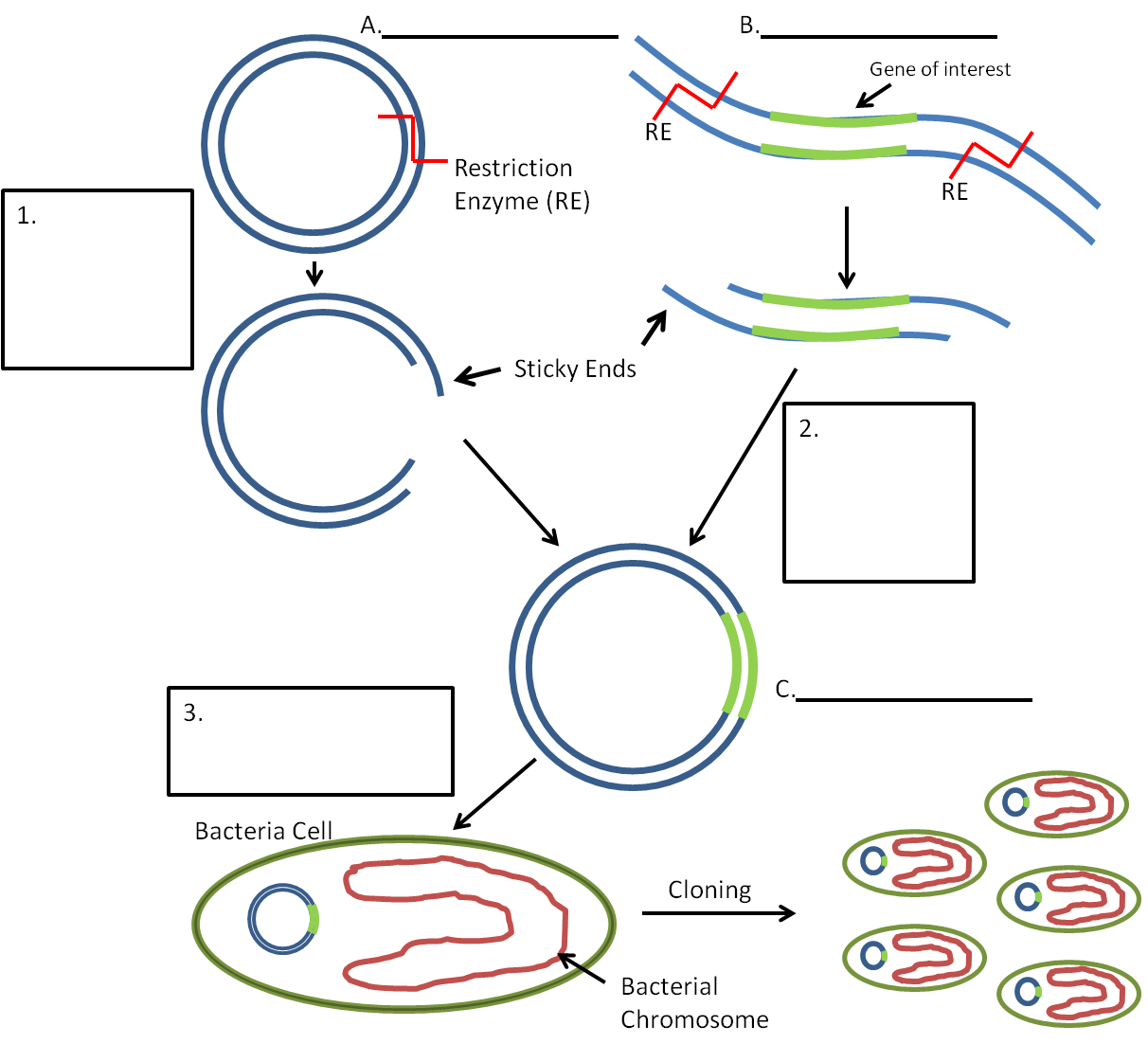 